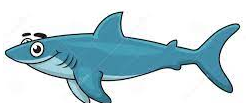 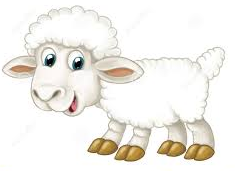 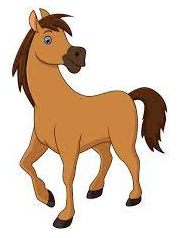 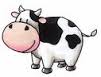 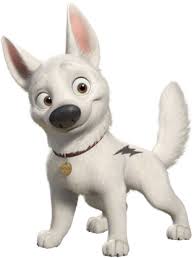 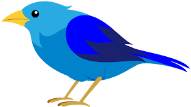 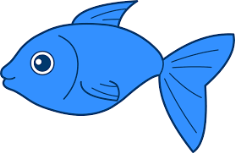 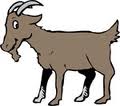 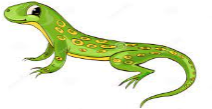 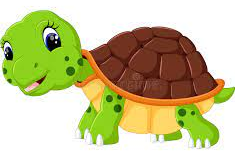 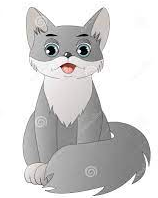 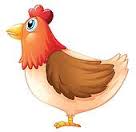 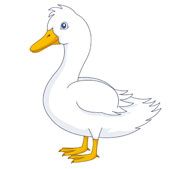 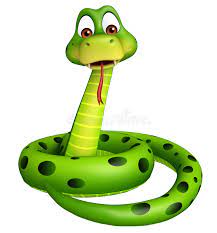 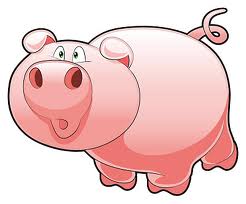 Για να αποθηκεύσουμε πάμε στην επιλογή «Αρχείο» πάνω αριστερά και επιλέγουμε «Αποθήκευση». Δίνω ένα όνομα στο αρχείο μου και το αποθηκεύω.Στέλνω το αρχείο στον κύριο Κώστα στο e-mail: kcharatsis@sch.gr 